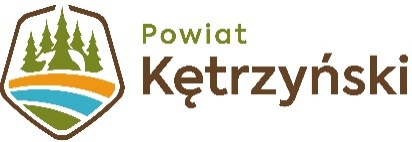               REGULAMINPOWIATOWEGO KONKURSU„NAJŁADNIEJSZY WIENIEC DOŻYNKOWY 2022”10.09.2022 r.,  Miejsce: Amfiteatr przy ul. Mickiewicza 4, 11-440 ReszelMiejsce konkursu: Amfiteatr przy ul. Mickiewicza 4, 11 – 440 Reszel.
Termin konkursu: 10.09.2022 r.
Organizator:1. Starostwo Powiatowe w Kętrzynie
Cel konkursu:
- zachowanie i kultywowanie tradycji ludowej dożynek,- rozbudzanie zainteresowań twórczością ludową.Kryteria oceny tradycyjnego wieńca dożynkowego:
1. Wzorowanie się na tradycjach ludowych  (m.in. korona),2. Pomysłowość wykonania (technika wykonania, dobór barw, kształt),3. Bogactwo użytych naturalnych elementów,4. Precyzja wykonania i pracochłonność,5. Ogólny wyraz artystyczny i estetyczny.W każdej kategorii punktacja od 0-5 pkt.
Warunki uczestnictwa1. W konkursie mogą uczestniczyć wieńce dożynkowe przygotowane przez sołectwa, stowarzyszenia, grupy nieformalne (np. Koło Gospodyń Wiejskich), instytucje gminne oraz indywidualnych wytwórców z terenu powiatu kętrzyńskiego.2. Każde sołectwo, stowarzyszenie, grupa nieformalna, instytucja gminna, bądź osoby indywidualne mogą zgłosić do konkursu wyłącznie jeden wieniec dożynkowy.3.   Grupy wieńcowe przyjeżdżają do Reszla na własny koszt.4.  Każda grupa wieńcowa powinna być zaopatrzona w planszę informacyjną zawierającą nazwę gminy, którą reprezentuje, oraz nazwę grupy wieńcowej.  5. Grupa wieńcowa powinna być przygotowana do zabezpieczenia wieńca w razie niesprzyjających warunków atmosferycznych.6.  Wieńce prezentowane w konkursie muszą być własnoręcznie wykonane przez uczestników konkursu.  Wieńce zakupione lub pozyskane z innych źródeł nie będą oceniane. Miejscem spotkania grup dożynkowych jest parking przy Amfiteatr przy 
ul. Mickiewicza 4, 11 – 440 Reszel.Zgłoszenia udziału w konkursie:Wszyscy zainteresowani udziałem w konkursie powinny zgłosić swój akces do 26 sierpnia 
2022 r. na adres: Starostwo Powiatowe w Kętrzynie, Plac Grunwaldzki 1, 11-400 Kętrzyn (Wydział Rozwoju, Promocji, Kultury i Sportu),  lub pocztą e-mail: starostwo@starostwo.ketrzyn.plNagrody i wyróżnienia:Wyniki konkursu na „NAJŁADNIEJSZY WIENIEC DOŻYNKOWY 2022” ogłoszone zostaną przez Przewodniczącego Komisji Konkursowej 10 września 2022 r. podczas obchodów Dożynek Powiatowych - Reszel 2022.Za zajęcie I miejsca przyznanie zostanie nagroda.Organizator zastrzega sobie prawo do przyznania dodatkowych nagród i wyróżnień. 
Przetwarzanie danych osobowych:1) Administratorem danych zawartych w przekazanych przez Panią/Pana
dokumentach jest Starosta Kętrzyński z siedzibą w Kętrzynie, Plac Grunwaldzki 1.
2) Z inspektorem ochrony danych w Starostwie Powiatowym w Kętrzynie można się
skontaktować w następujący sposób: pisemnie na adres siedziby Administratora,
pod adresem poczty elektronicznej: iod@starostwo.ketrzyn.pl .3) Dane osobowe przetwarzane są w celu przeprowadzenia Konkursu oraz w celach promocyjnych i informacyjnych związanych z Konkursem, w ramach działań prowadzonych przez Organizatora Konkursu.4) Okres przetwarzania danych osobowych Zleceniobiorcy jest uzależniony od celu w jakim dane są przetwarzane, w szczególności związanych z organizacją Konkursu oraz ogłoszeniem jego wyników.5) Uczestnik posiada prawo dostępu do treści swoich danych oraz prawo ich sprostowania, ograniczenia przetwarzania, prawo do przenoszenia danych, prawo wniesienia sprzeciwu, prawo do cofnięcia zgody w dowolnym momencie bez wpływu na zgodność z prawem przetwarzania, którego dokonano na podstawie zgody przed jej cofnięciem.6) Uczestnik ma prawo wniesienia skargi do organu nadzorczego: Prezesa Urzędu Ochrony Danych Osobowych.7) Podanie danych osobowych jest dobrowolne, jednakże odmowa podania danych skutkuje brakiem możliwości udziału w Konkursie.8) Administrator danych osobowych nie ma zamiaru przekazywać danych osobowych Uczestnika do państwa trzeciego lub organizacji międzynarodowej.Załączniki:1. Karta zgłoszenia.